Najlepsze prezenty na Dzień NauczycielaDzień Nauczyciela to doskonała okazja, aby podziękować tym, którzy przekazują wiedzę i inspirują do rozwoju. Niech więc <strong>prezenty na Dzień Nauczyciela</strong> będą sposobem do wyrażenia głębokiego uznania, które niesiemy w sercu każdego dnia. Lektura artykułu pozwoli Ci odkryć idealny sposób, aby to zrobić!Jakie prezenty na Dzień Nauczyciela wybrać?W trakcie całego życia, nauczyciele pełnią istotną rolę w kształtowaniu umysłów i charakterów młodych jednostek. Dzień Nauczyciela to więc okazja, aby wyrazić wdzięczność za ich poświęcenie i trud, jakie wkładają w edukację. Szukając idealnych prezentów na tę okazję, warto rozważyć pomysły, które połączą szacunek oraz wdzięczność. Artykuł ten przedstawia kilka inspirujących pomysłów na prezenty na Dzień Nauczyciela, które pomogą wyrazić to, co trudno powiedzieć słowami.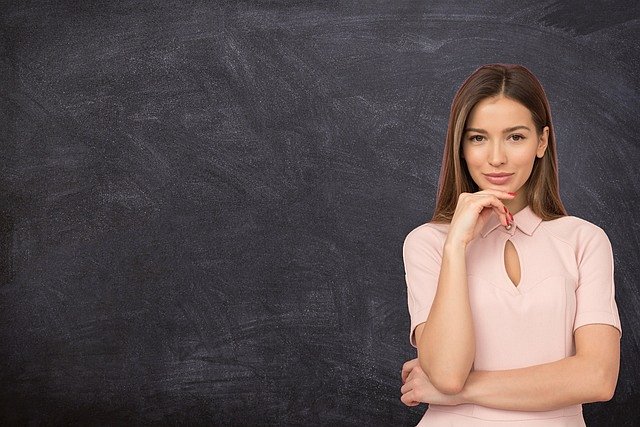 Dlaczego warto pamiętać o tym święcie?Choć praca nauczyciela często bywa wymagająca, to jest także pełna pasji i oddania. Dzień Nauczyciela stanowi idealną okazję, aby uczcić ich zaangażowanie w rozwijanie wiedzy i umiejętności uczniów. To także doskonały moment, by podkreślić znaczenie relacji nauczyciel-uczeń, które wpływają na pozytywny rozwój młodych umysłów. Wybór odpowiednich prezentów na Dzień Nauczyciela może pomóc w wyrażeniu uznania dla ich trudu i stworzeniu więzi opartej na szacunku i wdzięczności.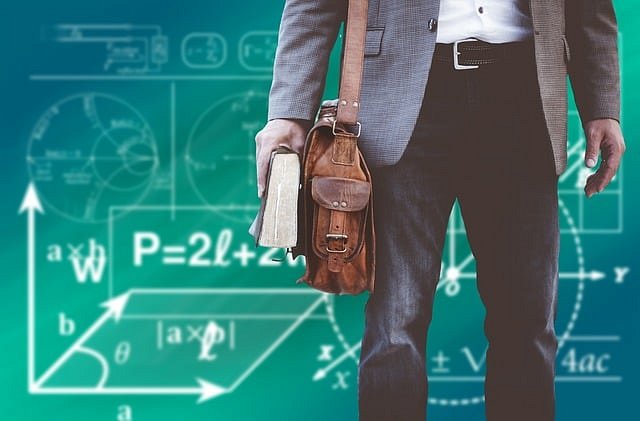 Czekoladki, jako idealne prezenty na Dzień Nauczyciela Czekoladki, chociaż pozornie zwyczajne, mogą stać się niezwykłym symbolem wdzięczności. Ręcznie robione pralinki dodadzą nutkę luksusu i osobistego podejścia. Można rozważyć wybór czekoladek ze zdjęciem, które będą przypominać nauczycielowi o wspólnych chwilach. Skrzyneczka z pralinami to elegancki prezent, który dostarczy nie tylko przyjemności podczas degustacji, ale także długoletniej pamiątki. Dodając słodkie życzenia do prezentu, można wyrazić swoje uczucia w sposób delikatny i smakowity. Dodatkowo czekoladowe telegramy z napisem to także świetne prezenty na Dzień Nauczyciela, które stanowią nie tylko smaczny podarunek, ale także oryginalny sposób przekazania wdzięczności.